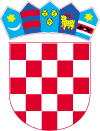 
REPUBLIKA HRVATSKAMINISTARSTVO TURIZMA10000 Zagreb, Prisavlje 14OIB: 87892589782KLASA: 406-01/16-01/46;URBROJ: 529-02-16-2;Zagreb, 08.07.2016.Kontakt osobe: Saša Galić Soldo, Petra KaradžaTelefon: 01/61 69 286, 01/6169-279E-mail:nabava@mint.hrPOZIV NA DOSTAVU PONUDA ZA NABAVU USLUGE IZRADE ANALIZE OPRAVDANOSTI UVOĐENJA HRVATSKOG TURISTIČKOG VAUČERAOvim putem oglašavamo Poziv na dostavu ponuda za nabavu usluge izrade analize opravdanosti uvođenja Hrvatskog turističkog vaučera, interne oznake postupka bagatelne nabave: BN-33-2016.Ponudu je potrebno dostaviti Ministarstvu turizma RH, Prisavlje 14, 10000 Zagreb (u daljnjem tekstu: Naručitelj) najkasnije do 18.07.2016. do 14:00 sati (bez obzira na način dostave - pisane ponude odnosno elektronički dostavljene ponude putem e-maila).Ponudu je potrebno ispuniti i dostaviti sukladno predmetnom Pozivu i dokumentaciji u prilogu istog.						                        OVLAŠTENI PREDSTAVNIK NARUČITELJA							                          	      Saša Galić SoldoREPUBLIKA HRVATSKA MINISTARSTVO TURIZMAPOZIV NA DOSTAVU PONUDENABAVA USLUGE IZRADE ANALIZE OPRAVDANOSTI UVOĐENJA HRVATSKOG TURISTIČKOG VAUČERA                              EVIDENCIJSKI BROJ NABAVE: BN-33-2016Zagreb, srpanj 2016.Sukladno odredbama čl. 8. i 9. Pravila o provedbi postupaka nabave bagatelne vrijednosti u Ministarstvu turizma (KLASA:406-01/14-01/25, URBROJ: 529-02-14-1) od 30. travnja 2014. godine, Ministarstvo turizma RH (u daljnjem tekstu: Naručitelj) izradilo je Poziv na dostavu ponuda slijedećeg sadržaja i upućuje ga čl. 8 st. 1. Pravila na oglašavanje putem web stranice Ministarstva turizma RH.Opći podaci Ministarstvo turizma RH, Prisavlje 14, 10 000 Zagreb, OIB: 87892589782, telefon: +385 1 616 9111, telefaks:	+385 1 616 9205, internetska adresa:www.mint.hr , adresa elektronske pošte: nabava@mint.hrKontakt osoba: Saša Galić Soldo, telefon: 01/616 9286, telefaks: 01/616 9200, adresa elektronske pošte: sasa.galicsoldo@mint.hrPetra Karadža, telefon: 01/616 9279, telefaks: 01/616 9200, adresa elektronske pošte: petra.karadza@mint.hrProcijenjena vrijednost nabave: =195.000,00 kn (bez PDV-a). Vrsta ugovora o nabavi: Ugovor o nabavi usluge.Naručitelj će s odabranim ponuditeljem sklopiti ugovor o nabavi predmetne  usluge.Naručitelj neće provoditi elektroničku dražbu.Podaci o predmetu nabave :Opis predmeta nabave: Izrada analize opravdanosti uvođenja hrvatskog turističkog   vaučera         Opis i oznaka grupa predmeta nabave: Predmet nabave nije podijeljen na grupe. Količina predmeta nabave: Naručitelj količinu predmeta nabave određuje kao fiksnu.   Ukupna plaćanja bez poreza na dodanu vrijednost na temelju sklopljenog predmetnog ugovora za predmetnu uslugu ne smiju prelaziti procijenjenu vrijednost predmetne nabave.Stručne i tehničke specifikacije: tehničke specifikacije tražene usluge navedene su u   Prilogu 2 predmetne dokumentacije za nadmetanje (Prilog 2 čini: specifikacija i opis nabave.)Rok izvršenja: Predaja radne verzije predmetne nabave mora biti najkasnije u roku                  od 50 radnih dana od dana potpisa predmetnog ugovora. 3.	Podaci o ponudi:3.1.	Sadržaj i način izrade ponude:Ponuda je pisana izjava volje ponuditelja da pruži usluge sukladno uvjetima i zahtjevima navedenima u predmetnom Pozivu.Ponuda sadrži:Popunjeni ponudbeni list (Prilog 1 ovog Poziva);	2.   Dokumente kojima ponuditelj dokazuje sposobnost;	3.   Ostale dokumente koje Naručitelj zahtijeva ovim Pozivom.Ponuda se dostavlja na jedan od slijedeća dva načina:3.1.1. Dostava ponuda putem pošte odnosno osobnom dostavom u pisarnicu Naručitelja, na adresu: Ministarstvo turizma RH, Prisavlje 14, 10000 Zagreb, pisarnica Ministarstva, visoko prizemlje, soba br. 51, tijekom uredovnog vremena. Ponuda se izrađuje na način da čini cjelinu. Ako zbog opsega ili drugih objektivnih okolnosti ponuda ne može biti izrađena na način da čini cjelinu, onda se izrađuje u dva ili više dijelova.Ponuda se uvezuje na način da se onemogući naknadno vađenje ili umetanje listova.Ako je ponuda izrađena u dva ili više dijelova, svaki dio se uvezuje na način da se onemogući naknadno vađenje ili umetanje listova.Dijelove ponude kao što su uzorci, katalozi, mediji za pohranjivanje podataka i sl. koji ne mogu biti uvezani ponuditelj obilježava nazivom i navodi u sadržaju ponude kao dio ponude.Ako je ponuda izrađena od više dijelova ponuditelj mora u sadržaju ponude navesti od koliko se dijelova ponuda sastoji.Stranice ponude se označavaju brojem na način da je vidljiv redni broj stranice i ukupan broj stranica ponude. Kada je ponuda izrađena od više dijelova, stranice se označavaju na način da svaki slijedeći dio započinje rednim brojem koji se nastavlja na redni broj stranice kojim završava prethodni dio. Ako je dio ponude izvorno numeriran (primjerice katalozi), ponuditelj ne mora taj dio ponude ponovno numerirati.Ako naručitelj od ponuditelja zahtjeva i presliku ponude, ona se dostavlja zajedno s izvornikom ponude. U tom slučaju se jasno naznačuje »izvornik« i »preslika« ponude. U slučaju razlika između izvornika i preslika ponude, vjerodostojan je izvornik ponude.Ako naručitelj od ponuditelja zahtjeva i dostavu ponude na mediju za pohranjivanje podataka, on se dostavlja zajedno s izvornikom ponude. U tom slučaju ponuda dostavljena na mediju za pohranjivanje podataka smatra se preslikom ponude.Ponude se pišu neizbrisivom tintom.Ispravci u ponudi moraju biti izrađeni na način da su vidljivi. Ispravci moraju uz navod datuma ispravka biti potvrđeni potpisom ponuditelja.3.1.2. Dostava ponuda elektroničkim načinom putem e-maila - isključivo na slijedeću adresu Naručitelja: nabava@mint.hrPonuda se izrađuje na način da čini cjelinu. Ako zbog opsega ili drugih objektivnih okolnosti ponuda ne može biti izrađena na način da čini cjelinu, dopušta se slanje ponude i dokaza sposobnosti u više PDF dokumenata, odnosno ponuda u jednom emailu, a dokaza sposobnosti u drugom.Ako je ponuda izrađena od više dijelova ponuditelj mora u sadržaju ponude navesti od koliko se dijelova ponuda sastoji.Stranice ponude se označavaju brojem na način da je vidljiv redni broj stranice i ukupan broj stranica ponude. Kada je ponuda izrađena od više dijelova, stranice se označavaju na način da svaki slijedeći dio započinje rednim brojem koji se nastavlja na redni broj stranice kojim završava prethodni dio. Ako je dio ponude izvorno numeriran (primjerice katalozi), ponuditelj ne mora taj dio ponude ponovno numerirati.Ponude se pišu neizbrisivom tintom.Ispravci u ponudi moraju biti izrađeni na način da su vidljivi. Ispravci moraju uz navod datuma ispravka biti potvrđeni potpisom ponuditelja.3.2. Način dostave:Način dostave ponude je naveden u točkama 3.1.1.  i  3.1.2. ove dokumentacije.Ponuditelj može do isteka roka za dostavu ponuda dostaviti izmjenu i/ili dopunu ponude.Izmjena i/ili dopuna ponude dostavlja se na isti način kao i osnovna ponuda s obveznom naznakom na omotnici da se radi o izmjeni i/ili dopuni ponude.Ponuditelj može do isteka roka za dostavu ponuda pisanom izjavom odustati od svoje dostavljene ponude. Pisana izjava se dostavlja na isti način kao i ponuda s obveznom naznakom da se radi o odustajanju od ponude. 3.3. Navod o načinu dostave dokumenata koji su zajednički za više grupa predmeta nabave: nije primjenjivo u predmetnom postupku. Predmet nabave nije podijeljen na grupe. Minimalni zahtjevi koje alternativne ponude moraju ispunjavati u odnosu na predmet nabave: nije primjenjivo u predmetnom postupku. Alternativne ponude nisu dopuštene.Način određivanja cijene ponude: Kriterij za odabir ponude je ekonomski najpovoljnija ponuda. Sukladno navedenom sve pristigle ponude ocijeniti će Povjerenstvo Naručitelja (ovlašteni predstavnici) sukladno kriterijima iz Priloga 2. - Specifikacija i opis nabave. Valuta je kuna (kn).S obzirom da je cijena (izražena u kunama) samo jedan od kriterija ponude, ista se smatra nepromjenjivom za vrijeme trajanja predmetnog ugovora o nabavi. Ako ponuditelj nije u sustavu poreza na dodanu vrijednost ili je predmet nabave oslobođen poreza na dodanu vrijednost, u ponudbenom listu, na mjesto predviđeno za upis cijene ponude s porezom na dodanu vrijednost, upisuje se isti iznos – jedan od kriterija, kao što je upisan na mjestu predviđenom za upis cijene ponude bez poreza na dodanu vrijednost.U ponudbeni list (Prilog 1.) - upisati iznos - kriterij cijene iz Priloga 2. - isti će se uzeti u obzir prilikom izračunavanja ukupnog rangiranja svih pristiglih ponuda u ukupnom  izračunu svih kriterija. 3.4. Valuta ponude: kuna (kn).Kriterij za odabir ponude: Kriterij za odabir ponude je ekonomski najpovoljnija ponuda. Jezik i pismo na kojem se izrađuje ponuda: Ponuda mora biti izrađena na hrvatskom jeziku i latiničnom pismu.Rok valjanosti ponude: Rok valjanosti ponude ne može biti kraći od 120 (stodvadeset) dana od dana isteka roka za dostavu ponuda.4. Odredbe o sposobnosti ponuditeljaPonuditelj ili zajednica ponuditelja dokazuju svoju pravnu i poslovnu sposobnost te tehničku i stručnu sposobnost. Dokazi sposobnosti mogu biti dostavljeni kao neovjerene preslike, a po nalogu Naručitelja isti moraju biti dostavljeni u originalu ili ovjereni. Dokazi sposobnosti koje je potrebno priložiti uz ponudu: 4.1. Uvjeti pravne i poslovne sposobnosti: 4.1.1. Izvod iz sudskog ili obrtnog registraSvaki ponuditelj i član zajednice ponuditelja mora dokazati svoj upis u sudski, obrtni, strukovni ili drugi odgovarajući registar države sjedišta gospodarskog subjekta. Upis u registar dokazuje se odgovarajućim izvodom, a ako se oni ne izdaju u državi sjedišta gospodarskog subjekta, gospodarski subjekt može dostaviti izjavu s ovjerom potpisa kod nadležnog tijela. Izvod ili izjava kojom se dokazuje upis u registar ne smije biti starija od 3 (tri) mjeseca računajući od  dana početka postupka nabave.Naručitelj je obvezan isključiti ponuditelja iz postupka nabave:ako nije ispunio obvezu plaćanja dospjelih poreznih obveza i obveza za mirovinsko i zdravstveno osiguranje, osim ako mu je sukladno s posebnim propisima odobrena odgoda plaćanja navedenih obveza.4.1.2. Potvrda porezne uprave a)  potvrdu Porezne uprave o stanju duga koja ne smije biti starija od 30 (trideset) dana računajući od dana početka postupka nabave, ilib) važeći jednakovrijedni dokument nadležnog tijela države sjedišta gospodarskog subjekta, ako se ne izdaje potvrda Porezne uprave o stanju duga, ilic) izjavu pod prisegom ili odgovarajuću izjavu osobe koja je po zakonu ovlaštena za zastupanje gospodarskog subjekta ispred nadležne sudske ili upravne vlasti ili bilježnika ili nadležnog strukovnog ili trgovinskog tijela u državi sjedišta gospodarskog subjekta ili izjavu s ovjerenim potpisom kod bilježnika, koje ne smiju biti starije od 30 (trideset) dana računajući od dana početka postupka nabave, ako se u državi sjedišta gospodarskog subjekta ne izdaje potvrda Porezne uprave o stanju duga ili jednakovrijedni dokument iz točke b) (važeći jednakovrijedni dokument nadležnog tijela države sjedišta gospodarskog subjekta).4.2. Uvjeti tehničke i stručne sposobnostiUvjeti tehničke i stručne sposobnosti dani su u Prilogu 2. - Specifikacija i opis nabave ove dokumentacije.5. Ostale odredbe5.1.  Odredbe koje se odnose na zajednicu ponuditelja: Zajednica ponuditelja je udruženje više gospodarskih subjekata koje je pravodobno dostavilo zajedničku ponudu. U slučaju zajedničke ponude, ponuda odnosno ponudbeni list mora sadržavati podatke o svakom članu zajednice ponuditelja, uz obveznu naznaku člana zajednice ponuditelja koji je ovlašten za komunikaciju s Naručiteljem.Odgovornost ponuditelja iz zajedničke ponude je solidarna.U slučaju odabira ponude zajednice ponuditelja Naručitelj može poslije odabira od zajednice ponuditelja zahtijevati određeni pravni oblik u mjeri u kojoj je to potrebno za zadovoljavajuće izvršenje ugovora (npr. međusobni sporazum, ugovor o poslovnoj suradnji ili slično). Navedeni akt mora biti potpisan i ovjeren od svih članova zajednice ponuditelja.U zajedničkoj ponudi mora biti navedeno koji će dio ugovora o bagatelnoj nabavi (predmet, količina, vrijednost i postotni dio) izvršavati pojedini član zajednice ponuditelja. Taj podatak pojedini član zajednice ponuditelja iskazuje u Prilogu 1 - Ponudbenom listu dokumentacije za nadmetanje. Naručitelj neposredno plaća svakom članu zajednice ponuditelja za onaj dio ugovora o bagatelnoj nabavi koji je on izvršio, ako zajednica ponuditelja ne odredi drugačije. Odgovornost ponuditelja iz zajednice ponuditelja je solidarna.Ponuditelj koji je samostalno podnio ponudu, ne smije istodobno sudjelovati u zajedničkoj ponudi za predmet nadmetanja. Takvom ponuditelju bit će odbijene sve njegove ponude.5.2. Odredbe koje se odnose na podizvoditelje:Podizvoditelj je gospodarski subjekt koji za odabranog ponuditelja s kojim je naručitelj sklopio ugovor o nabavi, pruža usluge koje su neposredno povezane s predmetom nabave.Gospodarski subjekti koji namjeravaju dati dio ugovora o bagatelnoj nabavi u podugovorjednom ili više podizvoditelja dužni su u ponudi (Ponudbeni list – Prilog 1 dokumentacije za nadmetanje) navesti sljedeće podatke:naziv ili tvrtku, sjedište, OIB (ili nacionalni identifikacijski broj prema zemlji sjedišta gospodarskog subjekta, ako je primjenjivo) i broj računa podizvoditelja, ipredmet, količinu, vrijednost podugovora i postotni dio ugovora o nabavi koji se daje u podugovor.Ako je odabrani ponuditelj dio ugovora o nabavi dao u podugovor, podaci o podizvoditelj-u/ima moraju biti navedeni u ugovoru o nabavi.Naručitelj je obvezan neposredno plaćati podizvoditelju za pružene usluge/isporučenu uslugu.Odabrani ponuditelj može tijekom izvršenja ugovora o bagatelnoj nabavi od Naručitelja pisanim putem zahtijevati:promjenu podizvoditelja za onaj dio ugovora o bagatelnoj nabavi koji je prethodno dao u podugovor,preuzimanje izvršenja dijela ugovora o bagatelnoj nabavi koji je prethodno dao u podugovor,uvođenje jednog ili više novih podizvoditelja čiji ukupni udio ne smije prijeći 30% (tridesetposto) vrijednosti ugovora o bagatelnoj nabavi neovisno o tome je li prethodno dao dio ugovora o bagatelnoj nabavi u podugovor ili ne.Uz pisani zahtjev za promjenu podizvoditelja i/ili uvođenje jednog ili više novih podizvoditelja, odabrani ponuditelj mora Naručitelju dostaviti podatke o podizvoditeljima iz točke 4.2. podtočke 1. i 2. za novog podizvoditelja.Sudjelovanje podizvoditelja ne utječe na odgovornost odabranog ponuditelja zaizvršenje ugovora o bagatelnoj nabavi.5.3.     Datum, vrijeme i mjesto dostave i otvaranja ponuda:Ponuda se u roku dostavlja na adresu sjedišta Naručitelja odnosno na njegovu, u dokumentaciji naznačenu, e-mail adresu.Ponude je potrebno dostaviti (bez obzira na način dostave) do 18. srpnja 2016. do 14:00 sati.Sve pristigle ponude koje nisu zaprimljene do gore navedenog datuma i sata obilježit će se kao zakašnjele, te će se neotvorene vratiti pošiljatelju, odnosno pošiljatelju će se dostaviti obavijest putem e-maila o njegovoj zakašnjeloj elektronskoj ponudi putem e-maila - koja se neće otvarati.Ne provodi se javno otvaranje ponuda.5.4. Rok za donošenje obavijesti o odabiru:  Na osnovi rezultata pregleda i ocjene ponuda Naručitelj donosi Obavijest o odabiru. Njome se odabire ekonomski najpovoljnija ponuda ponuditelja s kojim će se sklopiti ugovor/narudžbenica o  nabavi predmetne usluge. Predmetna obavijest donosi se u pisanom obliku u roku od 15 (petnaest) dana od dana isteka roka za dostavu ponuda.5.5. Rok, način i uvjeti plaćanja:Plaćanje će se izvršiti u skladu s pravilima financijskog poslovanja korisnika Državnog proračuna u roku od 30 (trideset) dana od dana primitka neosporenog računa u sjedištu Naručitelja.5.6. Drugi podaci:Tablice iz priloga 1. (ponudbeni list) potrebno je ispuniti te priložiti ponudi.Pri upisivanju ponuda NE SMIJU se dodavati redovi ili stupci, ili na bilo koji drugi način mijenjati format tablice. Svaki dio ponude koji se, po mišljenju ponuditelja, ne može detaljno izraziti kroz ponuđeni formular potrebno je priložiti na posebnom papiru ovjerenom od strane ponuditelja.5.7. Popis priloga:Prilog 1. –Ponudbeni list (bez iznosa);Prilog 2. –Specifikacija i opis predmetne nabave;Prilog 3. – Izvod iz sudskog ili obrtnog registra;Prilog 4. – Potvrda porezne uprave;Prilog 5. – Ostali traženi dokazi sposobnosti u preslikama.Prilog 1. Ponudbeni list                                                                  	 	__________________________                                                                                               (potpis odgovorne/ ovlaštene osobe) U ______________, ____________2016.	M.P. Prilog 2. Specifikacija i opis nabaveSukladno čl. 8. st. 1.  Pravila Naručitelj ovaj Poziv upućuje na objavu putem web stranica Naručitelja. Ministarstvo turizma RH provodi ovu nabavu s ciljem ublažavanja strukturnih problema hrvatskog turizma poglavito s pozicije jače turističke aktivnosti hrvatskih građana. Tražena predmetna studija treba biti strukturirana u slijedeća ključna poglavlja:prakse drugih zemalja poticanju domaće turističke potrošnje putem modela vaučera;ključna obilježja i strukturni problemi hrvatskog turizma,domaća turistička potražnja i potrošnja;europska praksa u poticanju turističke aktivnosti domaćih rezidenata;pretpostavke, uvjeti i ciljevi uvođenja hrvatskog turističkog vaučera;temeljni model hrvatskog turističkog vaučera;zaključci i preporuke.Studija mora biti strukturirana na način da osigura najmanje slijedeće: argumentaciju i stručnu podlogu za pokretanje inicijative uvođenja hrvatskog turističkog vaučera; utvrdi ekonomske, socijalne i druge razloge za uvođenje hrvatskog turističkog vaučera;da predloži optimalni model hrvatskog turističkog vaučera.Naručitelj će osigurati sve potrebne podatke i informacije za izradu studije te ih po potpisu Ugovora dostaviti ponuditelju.Dokazi stručne i tehničke sposobnosti (vidi i toč. 2.4.):I. Opći uvjeti:•	Tvrtka/e koja/e će sudjelovati u projektu, kao i osoblje koje će raditi na projektu, moraju predočiti dokaz o provođenju analiza konkurentnosti turizma kao i ekonomskih analiza u turizmu u Hrvatskoj i inozemstvu. Tvrtka/e dostavljaju preslike vezano uz prethodno iskustvo u provođenju analiza s područja konkurentnosti u turizmu kao i ekonomskih analiza u turizmu u Hrvatskoj i inozemstvu. Ovaj dokaz sposobnosti se traži iz razloga postojanja transparentnog iskustva u provođenju sličnih analiza kao garancije iskustva i uspješnosti ponuditelja i kao takav dokaz mora biti u izravnoj vezi s predmetnom bagatelnom nabavom. Dokaz se dostavlja na onaj dio odrađenih poslova koji ne predstavljaju poslovne tajne.Osoblje ponuditelja koje će sudjelovati u predmetnom projektu-ponudi dostavlja preslike svojih stručnih kvalifikacija, iz kojih preslika iste (kvalifikacije) moraju biti razvidne. Također je potrebno dostaviti i preslike projekata na kojima su iste te osobe sudjelovale, pa je u svrhu dokazivanja ove sposobnosti potrebno dostaviti životopis osoba stručnog tima.       Ovaj dokaz sposobnosti je u izravnoj vezi s predmetom nabave na način da isti ima garantirati Naručitelju stručnost i iskustvo u sudjelovanju tih osoba na izvođenju istih i/ili sličnih stručnih projekata.II. Iskustvo ponuditelja /dokaz sposobnosti:•	Iskustvo u pripremi analiza u turizmu u Hrvatskoj i inozemstvu - minimalno potrebno iskustvo mora uključivati najmanje 5 (pet) analiza konkurentnosti turističkog sektora i ekonomskih analiza turizma u Hrvatskoj i inozemstvu. U tu svrhu ponuditelj dostavlja preslike projekata na kojima je sudjelovao odnosno koje je izradio s predmetnog područja. Traženi dokaz sposobnosti ima jamčiti Naručitelju stručnost i iskustvo ponuditelja u izvršavanju istih odnosno sličnih projekata, analiza.KRITERIJI ZA OCJENJIVANJE PONUDA•	Ponude će se evaluirati putem evaluacije tehničkih i financijskih elemenata ponude.•	Evaluaciju će izvršiti Povjerenstvo Naručitelja.Kriteriji koji će se koristiti u ocjenjivanju ponuda su sljedeći:•	Specifično iskustvo ponuditelja – 30 bodova;•	Kvalifikacije i kompetentnost članova radnog tima – 20 bodova;•	Primjerenost metodologije i plana rada – 20 bodova;•	Cijena – 30 bodova.Elementi za ocjenu ponude po pojedinim kriterijima su sljedeći: a) Specifično iskustvo ponuditelja vezano uz zadatak:•	max 20 bodova	Međunarodno iskustvo u izradi analiza u turizmu;•	max 10 bodova	Iskustvo u izradi ekonomskih analiza i analiza konkurentnosti turizma;•	max 30 bodova 	Specifično iskustvo ponuditelja – ukupno.b) Kvalifikacije i kompetentnost članova radnog tima:•	max 10 bodova	Voditelj projekta;•	max 5 bodova	            Stručnjak za konkurentnost turizma;•	max 5 bodova 	Stručnjak za analizu učinaka turizma;•	max 20 bodova	Kvalifikacije i kompetentnost članova radnog tima – ukupno.c) Primjerenost metodologije i plana rada:•	max 10 bodova	Pristup zadatku i primijenjena metodologija;•	max 5 bodova 	Plan rada;•	max 5 bodova	           Organizacija radnog tima i rok izrade;•	max 20 bodova	Primjerenost metodologije i plana rada – ukupno.d) Cijena:•	max 30 bodova	Visina (iznos) cijene (bez odnosno s PDV-om).Ponderirana ocjena ukupne ponude izračunava se prema dolje navedenoj formuli:X = A x 70% + (B x 100/C) x 30%       pri čemu je: X = ukupni broj bodova ponuditelja koji se ocjenjuje;A = broj bodova iskustva ponuditelja, stručnosti radnog tima te primjerenost metodologije (ukupan zbroj) ponuditelja koji se ocjenjuje;B = najviša ponudbena cijena među svim ponudama;C = stvarna ponudbena cijena iz ponude ponuditelja koji se ocjenjuje.Ugovor će se dodijeliti ponuditelju s najvišom ponderiranom ocjenom, odnosno s najvećim rezultatom „X“.Napomena: izrada tražene analize (studije) mora sadržavati sve troškove pripreme izvještaja (grafički prikazi, unosi, ispisi, probna čitanja, i ostale obveze). Navedena analiza također mora uključivati opremanje i isporuku 2 (dva) primjerka radne verzije izvještaja i 4 (četiri) primjerka konačnog izvještaja na hrvatskom jeziku originalno uvezenog u uvez ponuditelja.Redni brojPopunjava PONUDITELJ1NAZIV PONUDITELJA2SJEDIŠTE PONUDITELJA3ADRESA PONUDITELJA4OIB PONUDITELJA5POSLOVNI (ŽIRO) RAČUN, OTVOREN KOD6BROJ RAČUNA (IBAN)7PONUDITELJ JE OBVEZNIK PLAĆANJA PDV-a (DA/NE)8ADRESA DOSTAVE POŠTE9ADRESA E-POŠTE10KONTAKT OSOBA PONUDITELJA 11OVLAŠTENA OSOBA ZA POTPISIVANJE UGOVORA12ODGOVORNA OSOBA ZA REALIZACIJU UGOVORA13BROJ TELEFONA14KONTAKT BROJ FAKSA15PREDMET NABAVE16BROJ PONUDE17NAZIV PODIZVODITELJA18ADRESA PODIZVODITELJA19PODACI O DIJELU UGOVORA O NABAVI, AKO SE DIO UGOVORA DAJE U PODUGOVOR20CIJENA PONUDE BEZ PDV-A21IZNOS PDV-A22CIJENA PONUDE S PDV-OM23ROK VALJANOSTI PONUDE24DATUM I POTPIS PONUDENAPOMENA kod ispunjavanja ponudbenog lista:NAPOMENA kod ispunjavanja ponudbenog lista:Ako se radi o zajednici ponuditelja, ponudbeni list mora sadržavati podatke iz točki 1-4, 6-10 i 13-14 za svakog člana zajednice ponuditelja uz obveznu naznaku člana zajednice ponuditelja koji je ovlašten za komunikaciju s naručiteljem. Ako se radi o zajednici ponuditelja, ponudbeni list mora sadržavati podatke iz točki 1-4, 6-10 i 13-14 za svakog člana zajednice ponuditelja uz obveznu naznaku člana zajednice ponuditelja koji je ovlašten za komunikaciju s naručiteljem. Ako se radi o zajednici ponuditelja, ponudbeni list mora sadržavati podatke iz točki 1-4, 6-10 i 13-14 za svakog člana zajednice ponuditelja uz obveznu naznaku člana zajednice ponuditelja koji je ovlašten za komunikaciju s naručiteljem. Ovisno o broju članova zajednice ponuditelja, ponuditelj može dodavati potrebne retke u tablici ponudbenog lista.Ovisno o broju članova zajednice ponuditelja, ponuditelj može dodavati potrebne retke u tablici ponudbenog lista.Ovisno o broju članova zajednice ponuditelja, ponuditelj može dodavati potrebne retke u tablici ponudbenog lista.Ako ponuditelj nije u sustavu poreza na dodanu vrijednost, u ponudbenom listu, na mjesto predviđeno za upis cijene ponude s PDV-om, upisuje se isti iznos kao što je upisan na mjestu predviđenom za upis cijene ponude bez PDV-a, a mjesto predviđeno za upis iznosa PDV-a ostavlja se prazno.Napomena: rubrike 20. do uklj. 22. u postupcima sukladno kriteriju ekonomski najpovoljnije ponude sadrže samo jedan od kriterija – visinu (iznos) cijene i isti se u tom slučaju ne smatra ukupnim iznosom ponude, već se ukupna cijena računa kao skup svih kriterija sukladno zadanoj formuli.Ako ponuditelj nije u sustavu poreza na dodanu vrijednost, u ponudbenom listu, na mjesto predviđeno za upis cijene ponude s PDV-om, upisuje se isti iznos kao što je upisan na mjestu predviđenom za upis cijene ponude bez PDV-a, a mjesto predviđeno za upis iznosa PDV-a ostavlja se prazno.Napomena: rubrike 20. do uklj. 22. u postupcima sukladno kriteriju ekonomski najpovoljnije ponude sadrže samo jedan od kriterija – visinu (iznos) cijene i isti se u tom slučaju ne smatra ukupnim iznosom ponude, već se ukupna cijena računa kao skup svih kriterija sukladno zadanoj formuli.Ako ponuditelj nije u sustavu poreza na dodanu vrijednost, u ponudbenom listu, na mjesto predviđeno za upis cijene ponude s PDV-om, upisuje se isti iznos kao što je upisan na mjestu predviđenom za upis cijene ponude bez PDV-a, a mjesto predviđeno za upis iznosa PDV-a ostavlja se prazno.Napomena: rubrike 20. do uklj. 22. u postupcima sukladno kriteriju ekonomski najpovoljnije ponude sadrže samo jedan od kriterija – visinu (iznos) cijene i isti se u tom slučaju ne smatra ukupnim iznosom ponude, već se ukupna cijena računa kao skup svih kriterija sukladno zadanoj formuli.Redni brojKriterijPod-kriterijNajveći broj bodovaSrednji broj bodovaNajmanji broj bodova1.Pod: a) Specifično iskustvo ponuditelja vezano uz zadatak:Međunarodno iskustvo u izradi analiza u turizmu201011.Pod: a) Specifično iskustvo ponuditelja vezano uz zadatak:Međunarodno iskustvo u izradi analiza u turizmuPonuditelj ima više od 5 (pet) provedena međunarodna projekta.Ponuditelj ima više od 2 (dva) provedena međunarodna projekta.Ponuditelj ima više od 1 (jednog) provedenog međunarodnog projekta.1.Pod: a) Specifično iskustvo ponuditelja vezano uz zadatak:Iskustvo u izradi ekonomskih analiza i analiza konkurentnosti10511.Pod: a) Specifično iskustvo ponuditelja vezano uz zadatak:Iskustvo u izradi ekonomskih analiza i analiza konkurentnostiPonuditelj ima više od 5 (pet) izrada ekonomskih analiza i analiza konkurentnosti.Ponuditelj ima više od 2 (dvije) izrade ekonomskih analiza i analiza konkurentnosti.Ponuditelj ima više od 1 (jedne) izrade ekonomskih analiza i analiza konkurentnosti.1.Pod: a) Specifično iskustvo ponuditelja vezano uz zadatak:UKUPNO2.Pod: b) Kvalifikacije i kompetentnost članova radnog tima:Voditelj projekta10512.Pod: b) Kvalifikacije i kompetentnost članova radnog tima:Voditelj projektaIma od 10 (deset) do 15 (petnaest) godina rukovoditeljskog iskustva u vođenju 5 (pet) i više projekta.Ima 10 (deset) godina rukovoditeljskog iskustva u vođenju najmanje 4 (četiri)  projekta.Ima od 5 (pet) do 10 (deset) godina rukovoditeljskog iskustva u vođenju najmanje 4 (četiri)  projekta.2.Pod: b) Kvalifikacije i kompetentnost članova radnog tima:Stručnjak za konkurentnost turizma5312.Pod: b) Kvalifikacije i kompetentnost članova radnog tima:Stručnjak za konkurentnost turizmaIma više od 5 (pet) godina iskustva radnog iskustva u području konkurentnosti turizma.Ima 5 (pet) godina iskustva radnog iskustva u području konkurentnosti turizma.Ima od 3 (tri) do 5 (pet) godina iskustva radnog iskustva u području konkurentnosti turizma.2.Pod: b) Kvalifikacije i kompetentnost članova radnog tima:Stručnjak za analizu učinaka turizma5312.Pod: b) Kvalifikacije i kompetentnost članova radnog tima:Stručnjak za analizu učinaka turizmaIma više od 5 (pet) godina iskustva radnog iskustva u području analize učinaka turizma.Ima 5 (pet) godina iskustva radnog iskustva u području analize učinaka turizma.Ima od 3 (tri) do 5 (pet) godina iskustva radnog iskustva u području analize učinaka turizma.2.Pod: b) Kvalifikacije i kompetentnost članova radnog tima:UKUPNO3.Pod: c)  Primjerenost metodologije i plana radaPristup zadatku i primijenjena metodologija10513.Pod: c)  Primjerenost metodologije i plana radaPristup zadatku i primijenjena metodologijaDetaljan opis metodologije.Opis metodologije.Nema opisa.3.Pod: c)  Primjerenost metodologije i plana radaPlan rada 5213.Pod: c)  Primjerenost metodologije i plana radaPlan rada Detaljan plan rada s hodogramom.Plan rada.Nema plana.3.Pod: c)  Primjerenost metodologije i plana radaOrganizacija radnog tima i rok izrade5213.Pod: c)  Primjerenost metodologije i plana radaOrganizacija radnog tima i rok izradeDetaljan plan organizacije tima s rokovima sukladnim hodogramu.Plan organizacije tima s rokovima.Nema plana.3.Pod: c)  Primjerenost metodologije i plana radaUKUPNO4.Pod: d)            CijenaVisina (iznos) cijene  (bez PDV-a)301514.Pod: d)            CijenaVisina (iznos) cijene  (bez PDV-a)Visina cijene manja za 5% u odnosu na zadanu procijenjenu vrijednost.Visina cijene manja za 2,5% u odnosu na zadanu procijenjenu vrijednost.Visina cijene jednaka zadanoj procijenjenoj vrijednosti.4.Pod: d)            CijenaUKUPNO